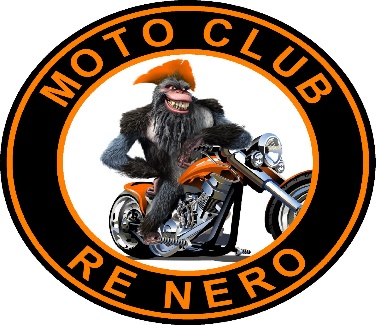 MODULO PRENOTAZIONE ALLENAMENTI A NUMERO CHIUSO MOTO RUOTE BASSE Organizzati da MOTOCLUB RE NERO ASDCOMPILARE IN STAMPATELLO MAIUSCOLODATA ALLENAMENTO ………………………………………………………………………………………CATEGORIA MOTO	PILOTA COGNOME E NOME________________________NR. LICENZA…………….…CELL.………………………………………..MAIL ………………………………………………………………...RESIDENTE A …………………………………………………………………………………………………..….Allegare copia della licenza pilota e meccanico NR. 01 MECCANICO 	COGNOME E NOME_______________________________ NR. 01 ACCOMPAGNATORE __________________________________________MEZZO DI TRASPORTO ______________________________________________Listino prezzi unitari iva compresa lunedi dalle 14 alle 21	 (45 EURO )incluso panino con salamella obbligo briefing   Solo pomeriggio  del lunedi dalle 14 alle 18	 (35 EURO) obbligo briefingPRE-Serale lunedi martedi mercoledi dalle 18 alle 21   (30 EURO) obbligo briefingDICHIARA SOTTO LA PROPRIA RESPONSABILITA’ (genitore/tutore in caso di minore)Di recarsi preso il Circuito /Kartodromo FRANCIACORTA KARTING TRACK – LOC BARGNANA – CASTREZZATO-  per allenamenti. Declina la società CAVE DI CASTREZZATO da ogni responsabilità civile e penale per tutto cio’ che concerne la presenza di tutte le persone dichiarate in questo modulo e di aver letto il protocollo ACI per quanto concerne il comportamento per emergenza Covid. Dichiara altresì di non aver avuto sintomi negli ultimi 5 giorni ne Lui ne i Suoi accompagnatori, riferibili all’infezione da Covid-19 tra i quali temperatura corporea maggiore ai 37,5 , tosse, astenia, mialgie, diarrea, anosmia, ageusia. Di non aver avuto contatti ne lui ne i suoi accompagnatori negli ultimi 14 giorni, con persone che sono state affette da coronavirus (famigliari, luogo di lavoro ecc.ecc.) Di essere l’unico responsabile sia civile che penale di tutte le persone dichiarate in questo modulo. Di aver letto ed accettato il regolamento generale del kartodromo, oltre ali comunicati, alle direttive ed ogni informativa relativa all’accesso alla pista. Dichiara di aver firmato la liberatoria e di conoscer il regolamento in essere. dichiara di i aver assolto all’onere per lo smaltimento dei pneumatici fuori uso. Fa fede la lingua italianaFIRMA DEL PILOTA / DRIVER’ SIGNATURE……………………………………………………………………………………………………………………FIRMA DEL GENITORE O TUTORE IN CASO DI MINORE…………………………………………………………………………………………........Calendario disponibile sul sito 	www.franciacortakartingtrack.com  Prenotazione della giornata tramite mail renero.motoclub@gmail.comAl vostro arrivo in pista , obbligo di firmare la liberatoria del kartodromo anche se in possesso della tessera (rossa) della pista